Safety: _______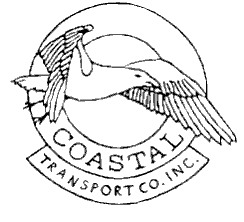 Rating:_______COASTAL TRANSPORT CO., INC.INCIDENT PREVENTION OBSERVATIONPUMP UNLOADINGRoot Cause(s) Analysis (RCA):1. Lack of skill or knowledge					          5. Correct way takes more time and/or requires more effort2. Lack of or inadequate operational procedures or work standards		          6. Short-cutting standards procedures is positively reinforced or tolerated3. Inadequate communication of expectations regarding procedures or work standards     7. Person thinks there is no personal benefit to always doing the job according to standards 4. Inadequate tools or equipment					          8. Uncontrollable****This form along with the Non-Revenue must be completed in order to process pay.****Terminal: Date of IPO:  01/01/17Time of IPO:  00:00  am  pmEmployee being Observed:      Employee being Observed:      Employee #:       Employee Observing:       Employee Observing:       Employee #:       Incident Background Information:       Incident Background Information:       Incident Background Information:       Observer’s Comments:       Observer’s Comments:       Observer’s Comments:       Questionable Item #RCA #Solution(s) How to prevent an  undesirable behavior from reoccurringResponsible PersonDue DateCompletionDateVerified and ValidatedOriginal Manifest #:       Original Manifest Date:       IPO Manifest #:       IPO Manifest Date:       DPO/Non-Revenue #:       DPO/Non-Revenue #:       Reviewed by:Reviewed by:Management Comments:       Management Comments:       IPO Performed by:        Date:        Terminal Manager:        Date:        Other Management (if applicable):       Date:        Activity Description      Tractor Pump UnloadingYesNo?Comments 1Enters facility using caution, watching all clearances and gets positioned2Enters required information into OBR3Sets parking brake for tractor and trailer, turns off engine4Ensures proper delivery location, performs SPSA, Reviews PPE5Exits cab using 3 point contact6Puts out 3-5 cones to barricade unloading area at 25 feet 7Makes sure all tanks are labeled by name ( not by color code)8Closes 2 Manifold valves at the top of the storage / gauges each tank, replaces caps after gauging / follow Posted written procedure 9Records reading on drivers copy of bill of lading as well as customers copy10Checks quantities on bill of lading and compares to product label tags on transport and confirms the proper product11Checks tank charts to verify load will fit by customer posted chart12Removes suction hoses from hose tray/tube and has a metal bucket ready to catch drips where necessary, hooks hose end to transport, then attaches fitting to inlet pump adapter13Removes and connects pump pressure hose @ the pump outlet then at the storage inlet14Cross checks all lines for proper connections prior to power up phase15Compares the product tag on the storage tank to the product label on the transport / Cross-checks all valve direction and opens all valves to charge system16Double checks the product Lines at the trailer and then at the storage17Enters vehicle using 3-pt contact / SPSA / Proper PPE18Engages clutch / PTO-Pump 19Slowly lets clutch out and watches valves and hoses / checks for leaks (use metal bucket for drips)20Stays in operation area to observe the pump operation21When changing lines, hoses and compartments are all purged prior to disconnect22When changing compartments, verifies it is empty by looking through sight glass, drains hose/closed discharge valve doesn’t change while other products flow23Unlocks fitting and moves hose using correct body positioning24Follow steps 15 through 20 to restart product flow25Stays at the unloading controls and watches over entire process26Verifies compartment is empty by looking through sight glass / checks air gauges for proper air pressure / checks internal mechanism for correct positioning27Walks delivery hose empty while still connected / cross check site glass and drain a second time while still connected28Closes discharge valve, disconnects delivery hose from transport, replaces cap / plug and walks hose empty29Unlocks fitting handle, returns capped / plugged delivery hose to hose tray/tube using proper lifting techniques and proper body positioning 30Replaces storage tank cap / Plug at storage inlet31Cross checks entire path from trailer to storage inlet to insure all lines are secure and all valves are closed32When the operation is complete driver gets END READINGS on all storage tanks and compares to customer provided chart33Replaces all caps / plugs34Re-opens manifold valves for free flow of product35Inspects entire area of the operation to check for leaks / spills36Reports all flaws to system / spills 37Reports to customer for signature38Returns cones to holder on transport and checks the area / departs using caution39Uses CTCO loading card40Uses and completes “I CERTIFY” formTOTAL [(Total Correct/(Total Correct + Total Questionable))*100]        % SAFE